SAN JUAN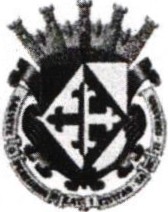 de/osLAGOSJ Alc•ldia 2018- 2021t.Acio/'1.¡;;...1     DESARROLLO RURAL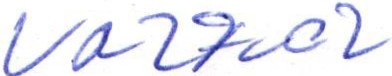 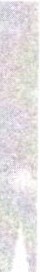 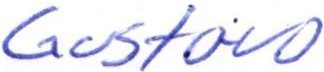 Reunión de Consejo de Desarrollo Rural 27 de Octubre del 2020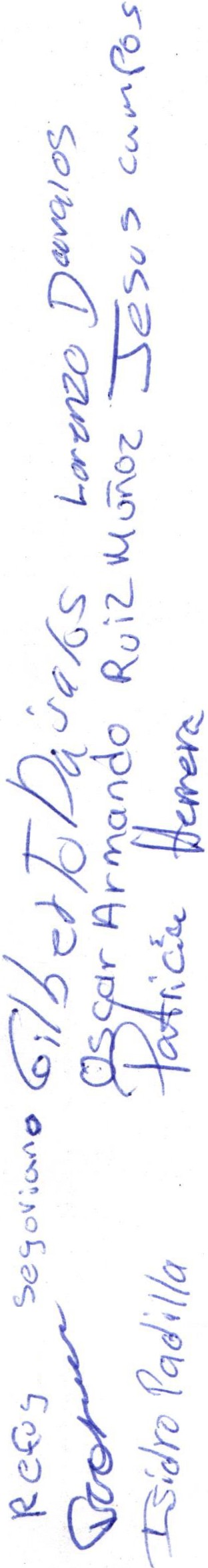 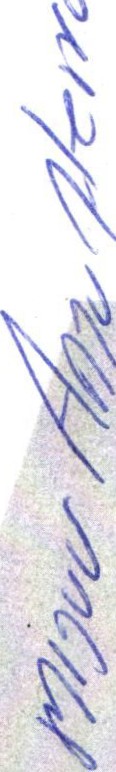 El día 27 de Octubre a las 12:00 p.m. tuvo verificativo la reunión de la Asamblea del consejo de desarrollo rural contando con la asistencia del el regidor C. Isidro Padilla, el regidor de obras públicas Mvz. Jorge Liborio Marín, el Director de Desarrollo Rural José Luis de la Torre Muñoz, el C. José de Jesús Campos García jefe de caminos rurales, y los comisarios de las diferentes comunidades.Orden del día: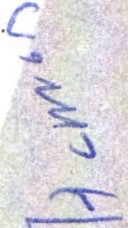 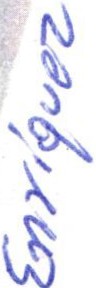 1.- Lista de Asistencia2.-Auto Presentación de los Asistentes3.-Lectura del acta anterior para su aprobación4  Jemas a tratar: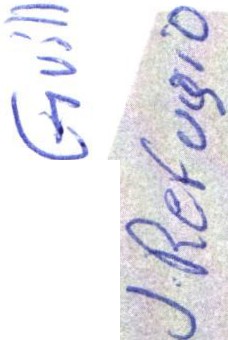 vc.xJ	DMoY	(;,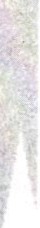 1.-Se informa que se asistió con el secretario de desarrollo rural del estado el Lic. Alberto Esquer, para solicitar el apoyo para la compra de alambre de púas para cercar, el cual nos propuso que hay un apoyo de$ 2,000.000.00 para la región altos norte, siempre y cuando que no sea en conjunto de la comunidad de la María trinitaria .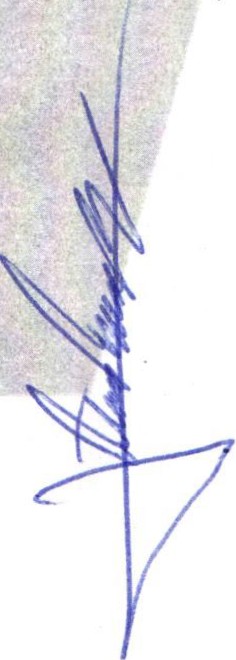 2.-Los  Comisarios solicitan:*La Comisaria de San Pedro de las Flores pregunta en que va la reparación del techo de la escuela primaria, el Regidor Isidro informa que el apoyo se aprobó por mayoría en cabildo.*Informa Isidro Pérez que hay una persona que está prendiéndole a los barbechos, ya se lereportó y se le aprendió pero lo sueltan sin sanción piden apoyo para que ya no provoquemás incendios. *Informa Miguel Herrera del agostadero pret:a que ·solución va a tenerel problema con Álvaro.fon:%1	Wado.l<{l-t·	y( d¡;?	(}?rve_(/).	/1-erf/aí'da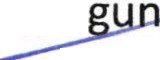 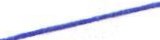 • 01 (39S) 7ssooo1	vv-'	v	-	/)_b--ros / q Cctm.aSAN JUAN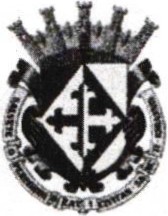 de !os LAGOSJ Alcaldía 2018 ·2021    -Vt;ffACif;l\e¡.DESARROLLO RURALv l-r?-dr,·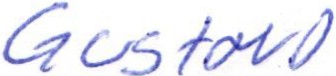 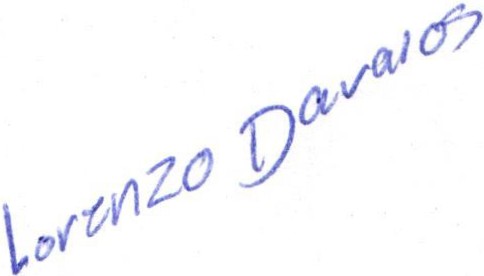 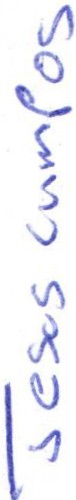 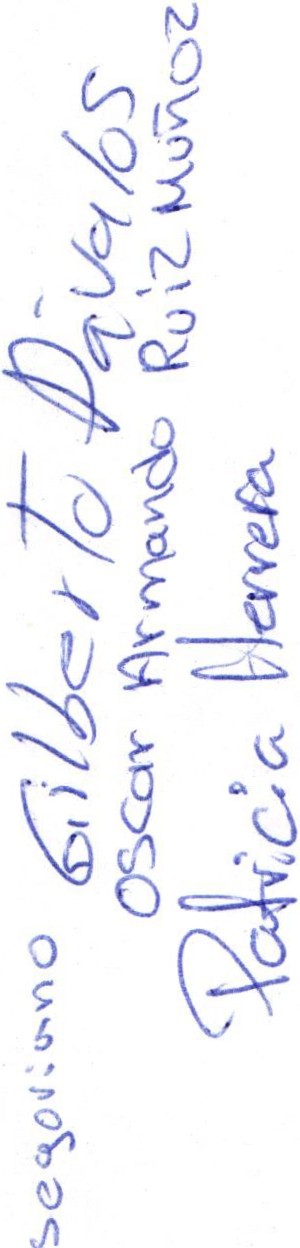 of'J<-(u¿,*San pedro de las flores pide tubería para desembocar el agua del lavamanos para que no se destruya en camino. *La comunidad del tecolote pide apoyo para una cisterna para 10 familias, *Sr. Cuco requiere información de las bardas. *Aiconero de abajo pide apoyo para que arreglen el pozo y líneas de abastecimiento . *La comunidad de las piedra de amolar necesitan valla perimetral del prescolar ya que colinda con el camino y para protección de los niños.* Agua de obispo pide apoyo para cortar los arboles del campo del base bol. *Loma toxiroc solicita apoyo para una cisterna para 12 familias para uso doméstico . *Programación de la maquinaria se pasaría a la mesita y agua de obispo . *Hacer una solicitud para tener mejor comunicación3) El C. José de Jesús Campos García informa sobre los avances de la máquina en los arreglos del camino, se determina por acuerdo de mayoría que se estarán haciendo arreglos emergentes debido al temporal y se va a realizar el bordo en el ri ara la retención de agua para el municipio, y las comunidades del mixton, trujillos, el t oc y loma de taxiroc .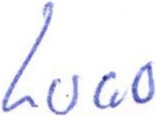 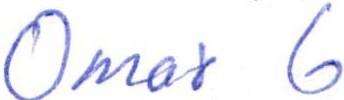 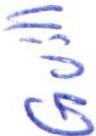 ct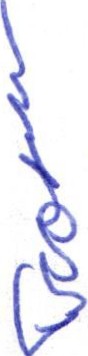 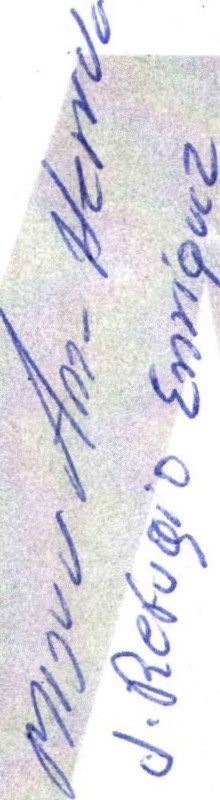 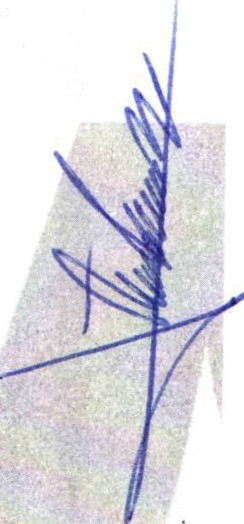 ..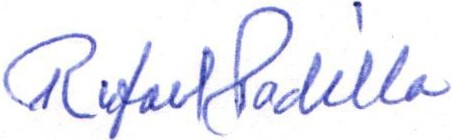 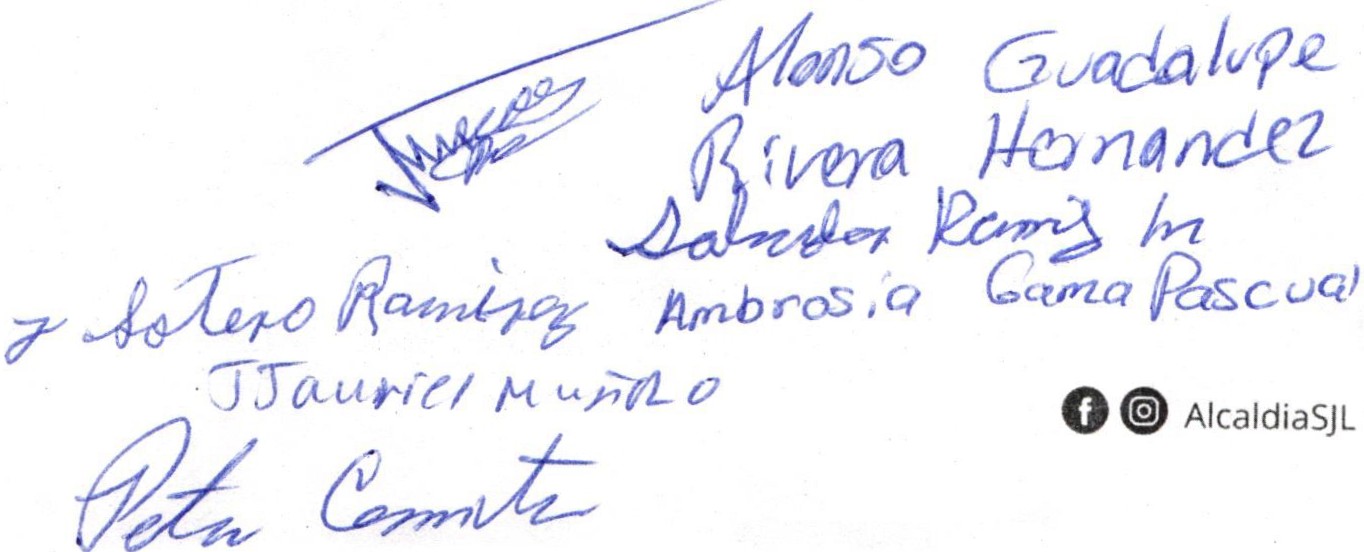 • 01 (395) 785 00 01Simón Hernández 1, Centro, 47000San Juan de los Lagos,jal.   .www .sanjuandeloslagos .gob.mx  ·SAN JUAN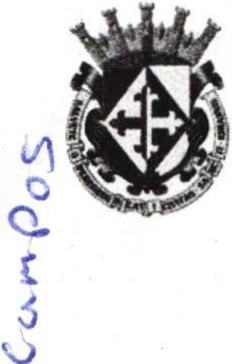 de tos LAGOSJ Alcaldía2018 - 2021   .Vt;ffACiol't.,;,..DESARROLLO RURAL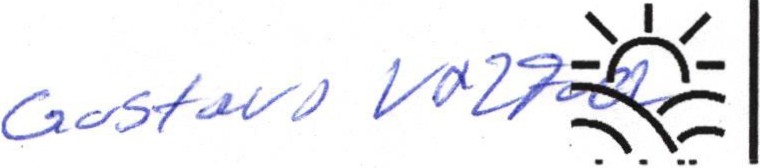 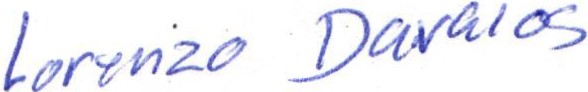 :;,o¿l"2020 Año de la acción por el clima, de la eliminación de la violencia contra la mujer y su¡	igualdad salarial"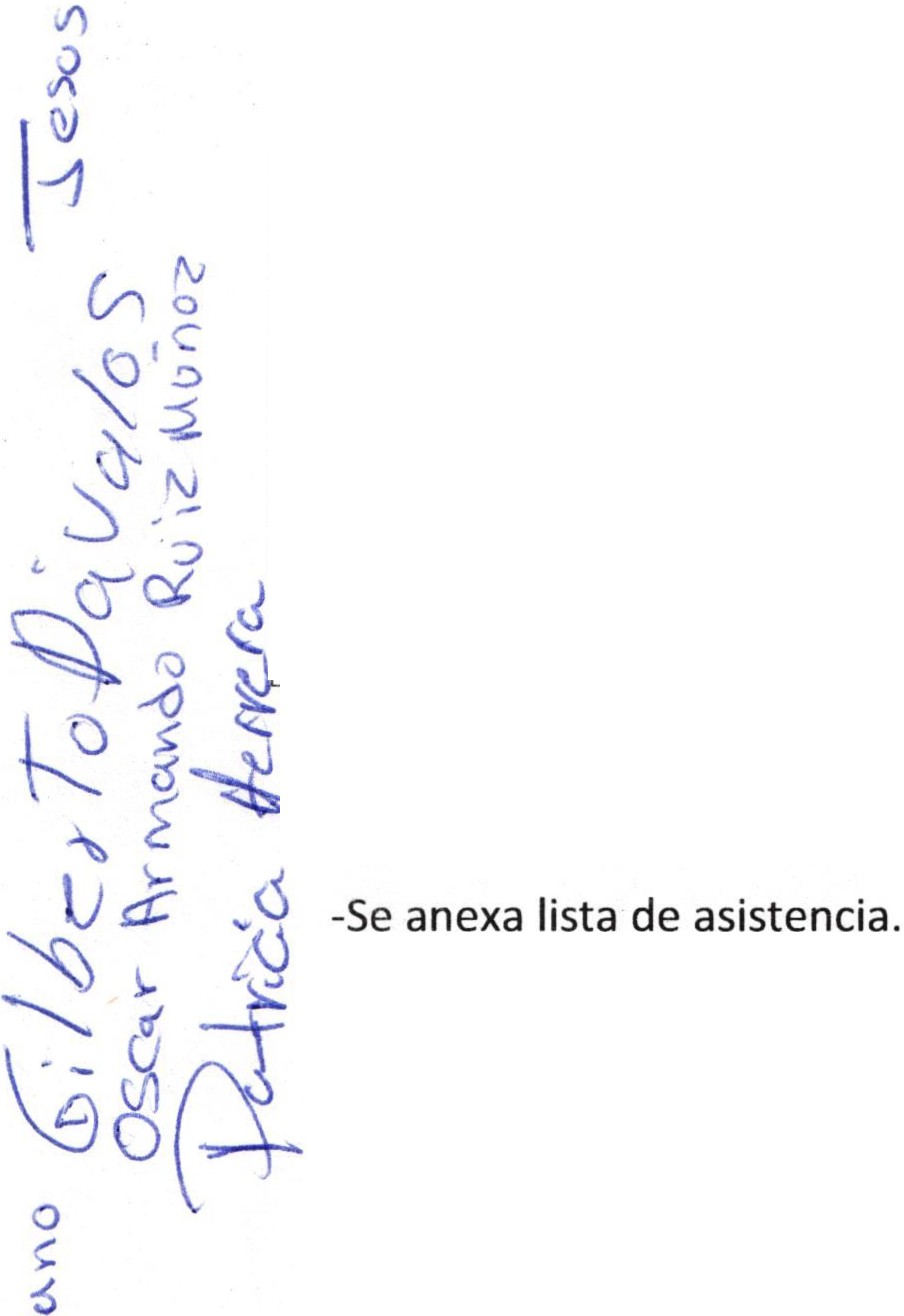 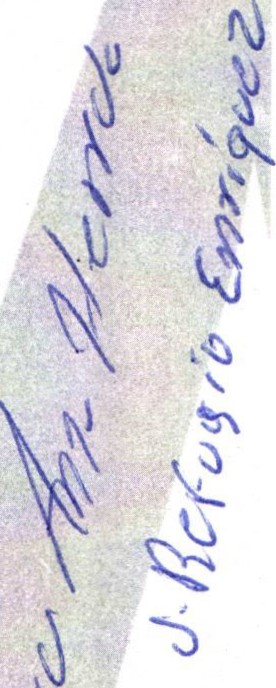 L...u c;o	{))'Yl(). r	(:,	.u-::>-.,-.=.../\oi>J	-(('u	....cy;..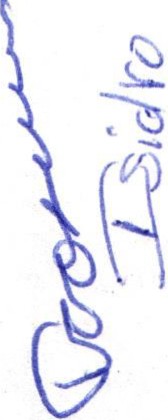 . IATENTAMENTE:Medina Briseño u  icipal)(	vvfU	tfi.fvMJ.	JkfrJi YJ2.IZ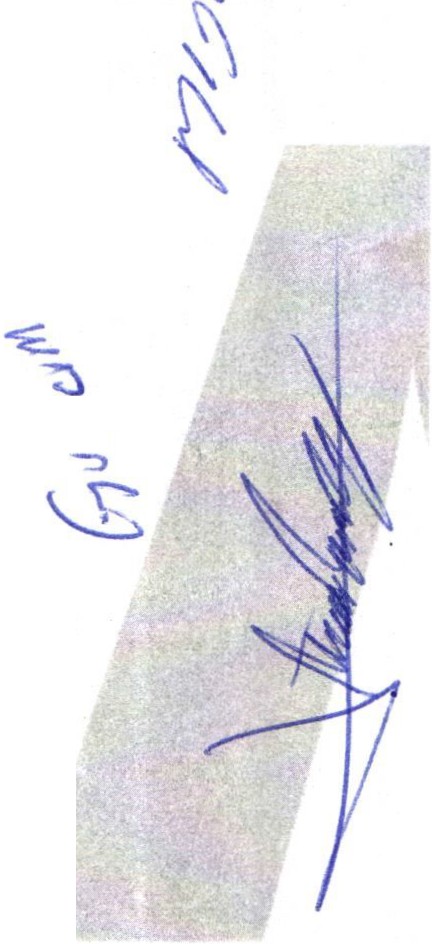 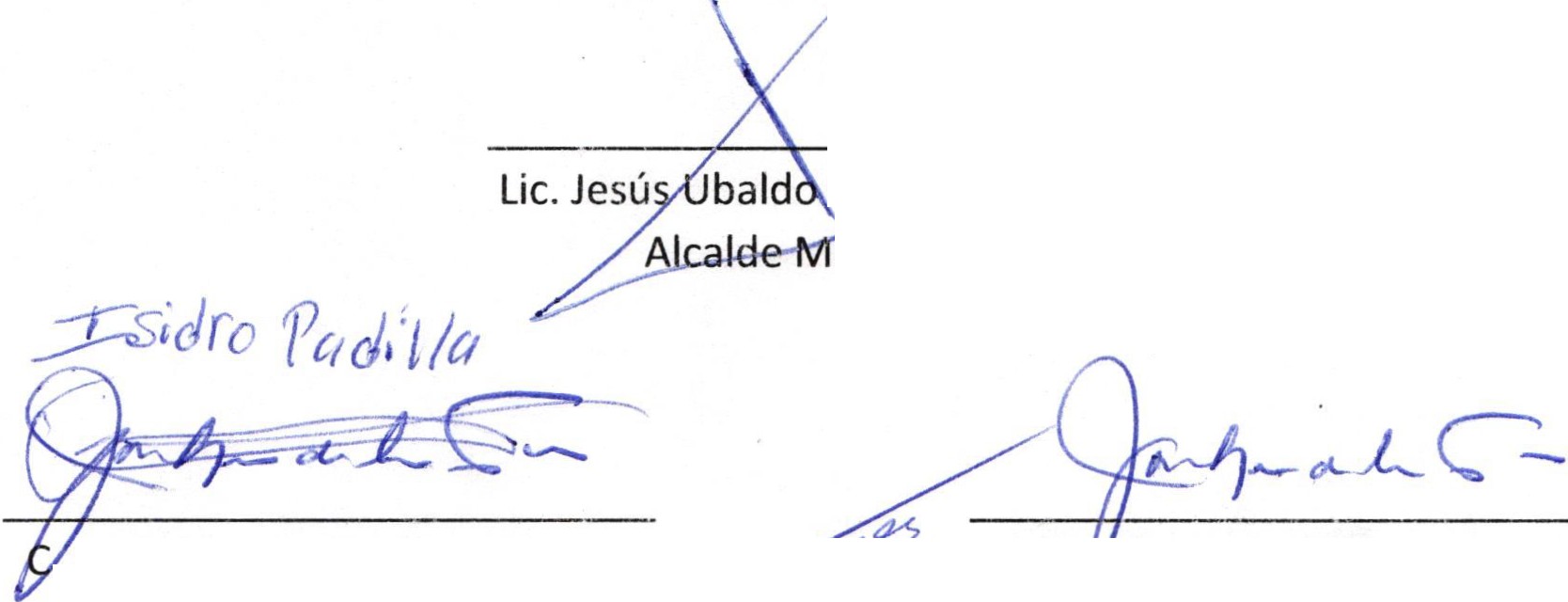 • 01 (395) 785 00 01	/J	hSimón Hernández 1, Centro,47000	;;"'	lf\ IÚ ft.l"'\..bros /o Carrz.q	qSc..vafSan Juan de los Lagos,jal.  .www.s anjuandeloslagos .gob.mx ·	·	u J?C'1M LA- J;;rz..o	O @) Al caldiaSJLREUNION DE CONSEJO DE DESARROLLO RURAL 27 DE OCTUBRE DEL 2020LISTA DE ASISTENCIANOMBRE	FIRMA	CARGO	LOCALIDAD/..-? ..,._,	L/_	/? v-- - C& _.;-.e:://...,	--6Mo.v1-	'-\	rVl-Pf "1	f--Y t rb	estct'rtc'r-  ,t  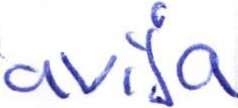 Jvof\ Md '} 'f<	lfV.>..e.1 ) Ll.Lb- _BC'} \t lb.\", \"	1 C.óM ,'E'\o r.' o\	L¡.....	]1!\lJ'- c--J'p,tcdr-a'}	1 A- L!J--V	........-	-I05c.a_y- Ar_íY\a..Mo	Ru-,2 los.<;of   Arrrol't'bJl	· t10	Aff!')    :_fun:J¿; J;.uH t/	k	::;{- )CJ- "tl¡.t- /okíJortv	1-()-.LrJ/.At'--bo.. L\..tr::. .J- -r>. W1/ ,VD7 H	LC'n-u's-ruJ<l R.n.n..clw	e,..""" J"''.. Rose"-\J..REUNION DE CONSEJO DE DESARROLLO RURAL 27 DE OCTUBRE DEL 2020LISTA  DE ASISTENCIANOMBRE	FIRMA	CARGO	LOCALIDAD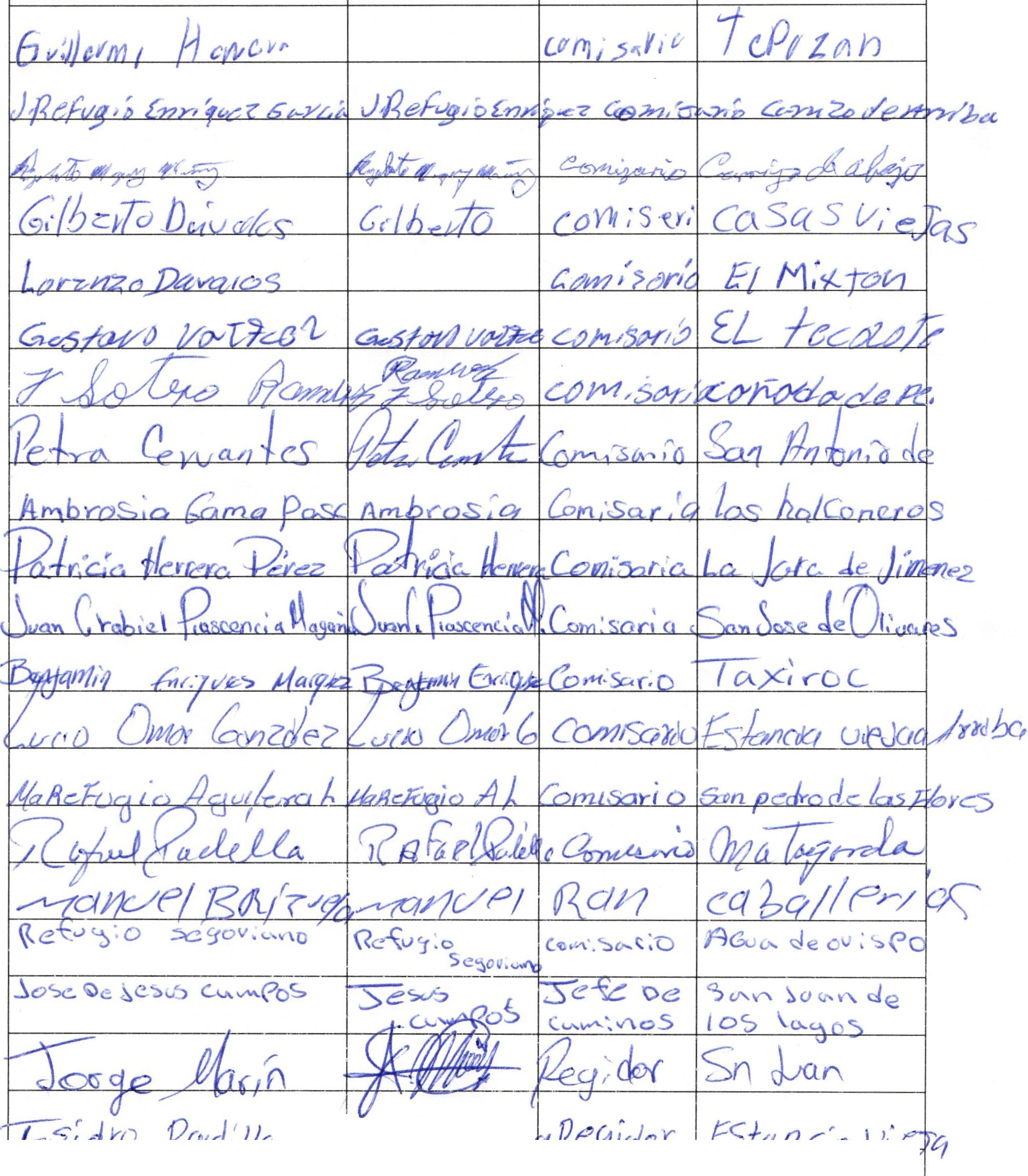 L	e-w	Yrfas-j-=--"""""""--+-.<.++-'""'------- .J.-..-J...q--t'J+-f	G qn;cJrc) rpcrJ_;_¡¿	'-I---f--1-L-,¿ ¡....L.J....L..!._  ¡._v-...,rL	_ ... 	BITACORANOMBRE DE LA OBRAUBICACIÓN  DE LA OBRAACTA No.092MOVIMIENTO  DE TIERRARANCHO EL ASOLEADEROA-092093MOVIMIENTO  DE TIERRACOLONIA  EL PEDREGOSOA-093094REHABILITACION  DE CAMINOPUENTE COLETOA-094095MOVIMIENTO  DE TIERRARANCHO  EL AGOSTADEROA-095096SUMINISTRO DE AGUAA-096097MOVIMIENTO  DE TIERRABASURERO MUNICIPALA-097098MOVIMIENTO  DE TIERRAGANADERA LOCALA-098099REHABILITACION  DE CAMINORANCHO  TRUJILLOA-099100SUMINISTRO DE AGUAA-100